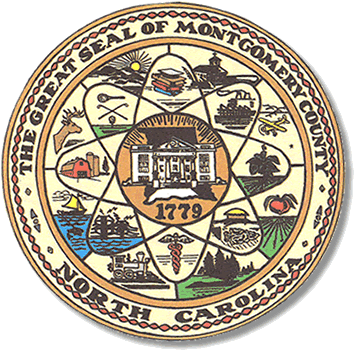           Mary Cagle, ChairmanJohn Adams, Vice ChairDemond Hairston, Secretary								                                                   Dree Wynkoop, Member						              			          Debbie Burris, MemberBOARD MEETING MINUTESAugust 11, 2020      5:30 p.m.The Montgomery County Board of Elections (BOE) meet Tuesday August 11, 2020 at 5:30 p.m. at the BOE Office at 327 Main St in Troy, NC.  Present were: Dree Wynkoop, Demond Hairston, Debbie Burris, Mary Cagle and John Adams. Also present was the Director of Elections, Rhonda Johnson, and Deputy Director Kim Batten.  Mary Cagle called the meeting to order at 5:30 p.m.  Public comments recognize Jennifer Thompson.  Absentees and MATRhonda Johnson explained the rules for the public attendance.Board read minutes.  Dree Wynkoop made a motion to accept the minutes and Mary Cagle seconded the motion.  Rhonda Johnson advised the board there would be additional people at each precinct, a greeter and a safety person.  Their rolls will be to maintain the 6ft distance between each voter, give out PPE supplies. The safety person cleans each voting booth after each voter.Cynthia Martinez will replace John West as chief at Biscoe precinct.  Rhonda Johnson reminded everyone why John West was being replaced. The Democrat party chair took care of replacing John West.Rhonda Johnson advised everyone that we have received 250 absentees.  Some absentees are being duplicated due to the voter receiving multiple copies in the mail from different advocacy groups. Jennifer Thompson wanted to know if we had received absentees on any other forms send out by advocacy groups.Rhonda Johnson informed the board that we purchased a second scanner to help with the scanning of absentee.  Rhonda Johnson submitted absentee instructions to the newspaper to help voters understand how to complete absentee form and they need not submit but one copy.John Adams suggested putting a “short and to the point” post in the post office, send to ministers and to the NAACP.Rhonda Johnson explained who was would make up the MATs, Andrea Marshall and Ronda Bishop.  Jennifer Thompson wanted to know who our contacts were at the rest homes. With no further business at hand, and no other comments.  John Adams motioned to adjourn the meeting with a second from Dree Wynkoop.  All in favor and the meeting adjourn at 6:20 p.m.  ________________________________________   CHAIRMAN________________________________________   VICE CHAIR________________________________________   MEMBER________________________________________   MEMBER________________________________________   MEMBERMontgomery County Board of Elections